※ 请在电脑上直接填写，请使用韩语。(印)签名部分需打印之后亲笔手写。※ 照片要白色背景的。I. 申请事项 | 신청사항II. 个人信息 | 개인정보III. 个人学历事项 | 개인학력사항IV. 语言能力 |언어능력V. 留学经费担保人协议| 재정보증인확인    ※ 担保人负担申请者留学期间的所有费用。 （汉字，拼音两个都写）本人申请到江南大学留学，并确认熟知招生简介、以上所填内容无误。본인은 강남대학교 유학을 신청하며 모집요강을 확인했으며, 위 기재사항은 사실과 같습니다.                        20   年      月      日          申请人(신청인) :               (印)留学计划 (Study Plan) ※ 可以使用反面(You may use the back of this page if it is needed)신청가능 전공 <可申请专业> →蓝色表示为推荐专业신청 서류(申请材料)：- 입학신청서 （入学申请书1份）- 학업계획서 (留学计划书1份)- 재학증명서(在读证明1份)- 성적표 (成绩单1份)- 여권정보면 (护照信息页面扫描件1份)- 학교장 추천서 (校长推荐书1份)-TOPIK 증명서 （TOPIK证书）> 学习期限6个月学生：不需要TOPIK成绩单，但需要学生所属大学的韩语教授的推荐书1份，推荐书内容中需要确认到学生语言能力的说明。说明需要包括该学生在江南大留学授课时语言方面没问题等内容。(推荐书需要保障学生的韩语水平) > 学习期间为1年的学生：需要提交TOPIK4级成绩单。以上资料请将12月15日前发到nihao@kangnam.ac.kr 原件需要邮寄，具体邮寄期间本校另行通知！谢谢！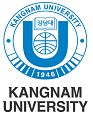 江南大学校外国学生入学申请表APPLICATION FORMFOR INTERNATIONAL STUDENTS照 片(4寸 X 5寸)入学时间 | 입학시기20  年  (春季，秋季) 学期 （6, 12）个月20  年  (春季，秋季) 学期 （6, 12）个月学位课程 | 신청과정□ 交换学生 (교환학생)□ 2+2学生 (복수학위생)申请专业 | 신청전공（申请后不能更改/신청후 변경불가）（申请后不能更改/신청후 변경불가）姓名이름中文중문性别 성별姓名이름英文영문出生年月생년월일家庭地址주소家庭地址주소国籍국적联系연락처电话:手机:电话:手机:电子邮件메일护照号码여권번호联系연락처电话:手机:电话:手机:电子邮件메일护照到期日여권만료일毕业学校名称졸업학교명所在城市소재지具体学习时间기간相应学历（高中，大学等）학력母语 (모국어) 韩国语能力 (한국어topic)TOPIK (    )级个人姓名或机关名称개인 또는 기관명                          (印)与留学申请人关系신청인과의 관계职业 직업电话号码전화번호 详细地址  주소姓名 (이름)性别 성별出生日期 생년월일申请专业 신청전공年级/学年 학년 ※ 请按照以下顺序用韩语写。한국어로 쓰시오.1. 留学目的       2. 专业学习计划        3. 毕业后的就业展望        4. 其他事项계열단과대학모집단위명전공인문사회복지융합대학福利融合学院사회복지학부 社会福利学部사회사업학전공 社会工作学专业사회서비스정책학전공 社会服务政策学专业인문사회복지융합대학福利融合学院실버산업학과 老龄产业系예체능복지융합대학福利融合学院예체능학부 艺体能学部예체능학부 艺体能学部예체능복지융합대학福利融合学院음악학전공 音乐学专业음악학전공 音乐学专业예체능복지융합대학福利融合学院유니버설아트디자인전공 유니버설아트디자인전공 예체능복지융합대학福利融合学院스포츠복지전공 体育福利专业스포츠복지전공 体育福利专业인문사회경영관리대학经营管理学院글로벌경영학부 全球经营学部경영학전공 (经营学专业)국제통상학전공 (国际通商专业)인문사회경영관리대학经营管理学院정경학부 政经学部경제금융전공 (经济金融专业)세무학전공 (税务学专业)공공인재학전공 (公共人才学专业)인문사회경영관리대학经营管理学院융합자율전공학부인문사회글로벌인재대학全球人才学院기독교학과인문사회글로벌인재대학全球人才学院글로벌문화학부 全球文化学部한영문화콘텐츠전공 韩英文化内容专业국제지역학전공 国际地域学专业중국지역학전공 中国地域学专业한국어문학전공(외국인 정원외) 韩国语文学专业공학ICT건설공과대학ICT建设福利融合学院ICT공학부 ICT工学部소프트웨어전공 (软件专业)가상현실전공(虚拟现实专业)IoT전자공학전공 (IoT电子工程系)산업경영공학전공 (产业经营工学专业)데이터사이언스전공(数据科学专业)공학ICT건설공과대학ICT建设福利融合学院부동산건설학부房地产建设学部부동산학전공 (房地产学专业)도시공학전공 (城市工学专业)건축공학전공 (建筑工学专业)